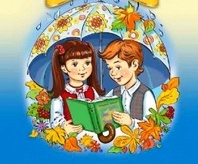 у 2017/2018 навчальному роціКласI семестрII семестрМісце5 А445 Б445 В435 Г45ІІ6 А356 Б54ІІІ6 В347 А447 Б437 В447 Г348 А45ІІ8 Б448 В45ІІ9 А55І9 Б449 В45ІІ9 Г55І10 А45ІІ10 Б4411 А4411 Б-4